NATALIE JULIET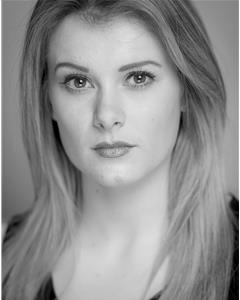 Location:	London, United KingdomHeight:	5'10" (177cm)Weight:	11st. (70kg)Playing Age:	16 - 30 yearsActual Age:	26 yearsAppearance:	WhiteNationality:	BritishEye Colour:	HazelHair Colour:	Blond(e)Hair Length:	LongVoice Quality:	BrightVoice Character:	EngagingCredits:2016, Corporate, Presenter, BE MY LAWYER, Be My Lawyer, Chuby Ilo2016, Feature Film, Lola Rubio, SOME BODY, Film Actors Club, Paul J Lane2016, Feature Film, Danielle, TALKING DOLLS, Bluewaters Solutions, Sukie Oduwole2016, Film, Juliet, THE JOBOUNDU SHOW, Joboundu2016, Music Video, Model, PREMONITIONS, Gifted Vibes, Josh Hassell2016, Radio, Radio Presenter, MID-MORNING MUSIC MONDAY - FRIDAY 10AM -12NOON, FM1FM2016, Stage, Wendy, HOUSE OF THE DEAD, House Of The Dead, Paul Mooney2016, Television, Millie, COUPLES, The Reel Scene, Jared Puetz2016, Television, Presenter, NATIONAL FILM AWARDS, Gold Collagen, Jordan Kensington2016, Video, Presenter, WEEKLY IMOGEN, Weekly Imogen for YouTube, Mark Wilkinson2015, Feature Film, Madame MuMu, THE PRO, The Film Actors Club, Paul J Lane2015, Television, Jane Foster, GOOD GIRLS CLUB, Invincible Media, Jordan KensingtonSkills:Accents & Dialects:(* = native)	American-California, American-New York, American-Southern States, Kent, London, Norfolk, RP*Languages:(* = Native/Fluent)	English*Music & Dance:(* = highly skilled)	Ballroom Dancing, Burlesque, Dance (general), Drums, Salsa Dancing, ZumbaPerformance:	Children's Theatre, Comedy, Murder Mystery Events, Poetry Reading, TV Presenting, Voice OverSports:(* = highly skilled)	Cycling*, Horse-jumping, Horse-riding, Ice Skating, Netball, Pilates*, RollerSkating, Skipping Rope, Swimming*, Yoga*Vehicle Licences:	Car Driving LicenceOther Skills:	Animal Handling, Barista (experienced), Bartender, Cooking/Baking, DBS (CRB) clearance, Dog Handler/Trainer (professional), Photographic Model, PilatesTraining:Identity School of Acting, June 2016 - PresentThe Film Actors Club Training (FACT), 2 years, September 2014-May 2016The Reel Scene Event, Intensive training for Film and TV Technique, March 2016Kingston University - BSc Business Operations Management 1st class